МЕТОДИЧЕСКАЯ РАЗРАБОТКАИНФОРМАЦИОННО-ПРОСВЕТИТЕЛЬСКОГО ЗАНЯТИЯна тему «БЕЗОПАСНОСТЬ В ЛЕСУ И НА ВОДЕ»Составитель:Фаменкова Ирина Николаевнаметодист отдела информационно-методической работыМБУ «КЦРДМ «Перспектива»Ноябрьск, 2016 годТЕМА: «Безопасность в лесу и на воде» по запросу Уполномоченного по правам ребенка в Ямало-Ненецком автономном округе В.В. Орешкина.ЦЕЛЬ: ознакомление воспитанников подростковых клубов с правилами безопасного поведения на воде и в лесу.ЗАДАЧИ:расширить знания воспитанников о причинах несчастных случаев на воде и в лесу;ознакомить с  правилами безопасного пребывания на водоемах и в лесу в летний период; дать представление о действиях в случае возникновения опасности;прививать бережное отношение к природе, воспитывать аккуратность, осторожность и ответственность за свое поведение. ФОРМА ПРОВЕДЕНИЯ: интерактивное занятие. МЕСТО ПРОВЕДЕНИЯ: подростковый клуб «Магистраль»ПЛАН ПРОВЕДЕНИЯ:Вводная часть.Организационный момент.Сообщение темы и цели беседы.Основная часть.Правила безопасного пребывания на водоемах.Несчастные случаи на воде и их причины.Основные правила поведения детей в летний период  на водоемах.Действия в случае возникновения опасности.Просмотр мультипликационного фильма «Правила поведения на воде».Правила поведения в лесу. Просмотр мультипликационных фильмов «Спасик и его друзья - правила   поведения на природе», «Пожар в лесу».Обсуждение просмотренного материала. Игра «Викторина».Заключительная часть.Заключительное слово.Вопросы к докладчику.ОБОРУДОВАНИЕ: ноутбук, проектор, экран (телевизор).АУДИТОРИЯ: воспитанники подросткового клуба «Магистраль» (возрастная категория от 7лет до 13 лет).I.	Вводная частьЗдравствуйте, ребята!Вот и наступило долгожданное лето. Окружающий нас мир прекрасен и удивителен в любую погоду и в любое время года. И особенно летом можно найти массу интересных занятий в лесных массивах и около водоемов.  Когда мы, в теплый летний день, отправляемся на природу, поваляться на теплом песочке, нам вовсе не хочется портить себе настроение и задумываться о всевозможных несчастных случаях и прочих проблемах! Солнце, свежий воздух, плавание в водоемах доставляют нам массу удовольствий и служат хорошим средством закаливания организма.  Однако иногда случается так, что отдых на природе оборачивается непоправимой трагедией. Что же может привести к несчастным случаям?На сегодняшнем занятии  на тему «Безопасность на воде и в лесу» мы с вами  постараемся ответить на этот вопрос, а так же поговорим о правилах безопасного поведения на воде и в лесу. II. Основная часть2. ПРАВИЛА БЕЗОПАСНОГО ПРЕБЫВАНИЯ НА ВОДОЕМАХ2.1 Несчастные случаи на воде и их причиныПо статистическим данным Всероссийского общества спасения на водах в России за год в среднем гибнет 14,5 тысяч человек.  Среди тонущих около 15-20% составляют дети до 16 лет, т.е. из общего числа жертв детей погибает до 3000.К несчастным случаям и  гибели людей на воде, нередко, приводит пренебрежительное отношение к выполнению правил поведения и мер безопасности. Тысячи людей погибают по своей глупости, невнимательности и халатному отношению к природе. Ребята, как вы думаете, какое поведение людей является причиной их гибели на водоемах?Основные причины гибели детей на водоемах.неумение плавать; Вот и у нас в г. Ноябрьске  открыт купальный сезон. Жители города устремляются в выходные дни поближе к воде. Напомним, что в городе есть только одно разрешенное место для купания – это озеро Светлое. На этом озере очищено дно, постоянно дежурят спасатели и медики, установлены кабинки для переодевания и туалеты. В других водоемах, в том числе на карьерах, на озере «Ханто» и в водоёме расположенном вблизи Ноябрьской парогазовой электростанции, купаться  категорически запрещено. Такой отдых может быть опасен для жизни.    Когда мы выезжаем за город на природу, очень важно, чтобы во время отдыха не произошли неприятности, которые причинили бы вред нашему здоровью. В это время необходимо быть особенно внимательным.2.2 Основные правила безопасного поведения детей в летний период на водоемахДавайте постараемся сейчас выявить и запомнить нехитрые правила, соблюдать которые совсем несложно, но которые помогут нам избежать несчастных случаев.  10 правил безопасного поведения на воде: купайся только в специально оборудованных местах; не ныряй в незнакомых местах; не заплывай за буйки; не хватайте друг друга за руки и ноги во время игр на воде; не стой и не играй в тех местах, откуда можно упасть в воду (на краю  пристани, мосту, крутом берегу).не затевай шумных игр на плавающих средствах (лодках, катерах, надувных матрасах, плотах и т.д.);не раскачивай лодку, не ходи по ней и не перегибайся через борт;не заплывай далеко на надувных предметах и на самодельных плотах.  не умеющим плавать купаться только в специально оборудованных местах глубиной не более 1,2 метра.когда купаешься, рядом должны быть взрослые.Так же следует помнить:купаться лучше утром или вечером, когда нет опасности перегрева. Температура воды должна быть не ниже 17 — 19°;находиться в воде можно не более 20 мин;нельзя переохлаждаться, могут возникнуть судороги, произойти остановка дыхания, потеря сознания;нельзя резко входить, прыгать в воду после длительного пребывания на солнце. Может произойти резкое рефлекторное сокращение мышц, что влечет за собой остановку дыхания.2.3 Действия в случае возникновения опасности на водеРебята, как вы думаете, если вы хорошо плаваете опасно ли заплывать на большую глубину? Какая опасность может вас ожидать?Когда вы находитесь на воде не нужно быть самонадеянным и легкомысленным.  Не надо отплывать далеко от берега или переплывать водоем на спор. Доказать свое умение плавать можно, проплыв несколько раз одну и ту же дистанцию вблизи берега. Но если вы все-таки оказались на большой глубине и почувствовали усталость не надо теряться и стремиться, как можно быстрее доплыть до берега. Нужно «отдыхать» на воде, для этого обязательно научитесь плавать на спине. Перевернувшись на спину и поддерживая себя на поверхности легкими движениями рук и ног, вы сможете отдохнуть; если захватило течением, не пытайтесь с ним бороться. Надо плыть вниз по течению, постепенно, под небольшим углом, приближаясь к берегу; не теряться, даже если попали в водоворот. Необходимо набрать побольше воздуха в легкие, погрузиться в воду и, сделав сильный рывок в сторону, всплыть.Можно ли баловаться в воде и подавать ложные сигналы о помощи?Плавать надо только вдоль берега и обязательно под постоянным наблюдением, чтобы вовремя могли прийти на помощь; не допускать грубых шалостей в воде: подплывать под купающихся, хватать их за ноги, «топить», подавать ложные сигналы о помощи и т.пЕсли вы на самом деле чувствуете, что теряете силы на воде и начинаете тонуть, какие ваши действия? 	Не паникуйте. Постарайтесь снять с себя лишнюю одежду, обувь, кричи, зови на помощь. Перевернитесь на спину, широко раскиньте руки, расслабьтесь, сделайте несколько глубоких вдохов. Прежде, чем пойти купаться, не забудьте  взять с собой английскую булавку. Она поможет, если в воде начнутся судороги. Если же свело ногу, а булавки при себе нет, ущипните несколько раз икроножную мышцу. Если это не помогает, нужно крепко взяться  за большой палец ноги и резко выпрямить его и  незамедлительно плыть к берегу.Если захлебнулись водой?Не паникуйте, постарайтесь  развернуться спиной к волне и восстановить дыхание, сделав несколько резких выдохов. Если достаете до дна ногами, то можно прижать согнутые в локтях руки к нижней части груди и помочь себе руками нажимая на грудную клетку. Затем очистите от воды нос и сделайте несколько глотательных движений. Восстановив дыхание, ложитесь на живот и плывите к берегу. Если почувствуете головокружение или слабость позовите людей на помощь.Если вы увидели что тонет человек? сразу громко зовите на помощь: «Человек тонет!»;попросите вызвать спасателей и «скорую помощь»;если ни кого не оказалось рядом, бросьте тонущему спасательный круг, если есть под рукой и бегите за помощью.На организованных пляжах обязательно должен быть спасательный пункт, где работают спасатели, водолазы, медицинский работник. У них есть моторная лодка, и они сумеют быстро оказать помощь утопающему. Но если все-таки случилось, так что вы оказались на несанкционированном пляже, далеко от людного места, то вызывайте скорую помощь.Как  вызвать «Скорую помощь»?Набрать службу экстренной «Скорой помощи» можно по номеру телефона: 03 или 003, 030 – в зависимости от вашей сотовой связи;112 – единый номер, который подходит для вызова экстренных служб абонентам всех сотовых операторов. Наберите 112, и специалисты автоматически переведут вас на ту службу, которая вам необходима. Звонок будет бесплатный. Этим номером можно пользоваться, когда на счету нет денег или телефон не ловит, услуга действует, даже если сим-карта не активна.Для закрепления материала, сейчас посмотрим мультипликационный фильм «Правила поведения на воде».После просмотра фильма обсуждение, ответы на возникшие вопросы. 3 ПРАВИЛА ПОВЕДЕНИЯ В ЛЕСУА теперь, ребята, давайте поговорим о том, как надо себя вести, когда выезжаешь  в лес, какие неожиданности и трудности могут встретиться вам в лесных массивах.Для начала, посмотрим с вами фильм «Спасик и его друзья - правила поведения на природе», «Пожар в лесу»,  а затем проведем Викторину на тему «Безопасное поведение в лесу».(просмотр слайдов)Викторина -1 «Правила поведения в лесу».Что необходимо взять с собой, собираясь в поход в лес?Какие ошибки сделал Толик, собирая свой рюкзак?Какой прибор помогает правильно сориентироваться в лесу?Как себя вести в лесу, чтобы не привлечь внимания диких животных?Вы заблудились в лесу, каковы ваши действия?Ваше поведение, если в лесу вас застала гроза, начался сильный дождь и молния?Какие ошибки сделал Толик, прячась от грозы?Можно лив лесу употреблять в пищу незнакомые ягоды и грибы?Определи по картинкам съедобные и несъедобные грибы?(просмотр слайдов)Викторина – 2 «Пожар в лесу».Назови причины пожара в лесу?Где можно разжигать костер в лесу? Где нельзя?Как оборудовать место под костер?Что надо сделать, прежде чем уйти из леса?Каковы ваши действия, если вы заметили, что загорелась трава?Ваши действия, если пожар разгорелся и собственными силами не справиться?От чего люди гибнут при пожаре?Какую службу необходимо оповестить о начавшемся пожаре?Назовите номер телефона пожарной службы?Молодцы ребята, на все вопросы нашли правильные ответы.И помните, только неукоснительное соблюдение мер безопасного поведения на воде и в лесу может предупредить беду.И в заключении, хочется сказать, что природа это наше богатство!Не ломай деревья, не разоряй птичьих гнёзд — не нарушай красоту и гармонию природы.Не оставляй после себя мусор! На полянке, которая завалена бумажными обёртками, целлофановыми пакетами, пластиковыми коробками и бутылками, уже никому не захочется остановиться. Мусор, который нельзя сжечь (стеклянные бутылки, железные консервные банки), необходимо забрать с собой, чтобы выбросить в предназначенном для этого месте.На этом наше мероприятие закончено. Всем спасибо, всего вам хорошего!СПИСОК ИСПОЛЬЗОВАННЫХ ИСТОЧНИКОВКоровин Г.Н., Исаев А.С., Охрана лесов от пожаров как важнейший элемент национальной безопасности России. «Лесной бюллетень», №8–9 2000 г.Безопасность жизнедеятельности: Учебн. пособ. под общ. ред. Белова С.В. 3-е изд., 2001 г.Правила безопасного поведения на водоемах Текст. – Электронный ресурс. Режим доступа: http://www.fryazino.org/town/7chrez_situacii/1870  Лесные пожары и их последствия Текст. – Электронный ресурс. Режим доступа:  http://kozlovag2011.narod.ru/vne3.htmlПравила безопасного поведения на воде Текст. – Электронный ресурс. Режим доступа:  http://www.mariinsk.ru/2791-pamyatka.html Правила поведения в лесу Текст. – Электронный ресурс. Режим доступа:  http://www.greenpeace.org/russia/ru/campaigns/forests/help/rules/  Правила поведения в лесу Текст. – Электронный ресурс. Режим доступа:  http://gribomaniya.ru/13-1  Мультипликационные фильмы: Электронный ресурс – режим доступа:  https://www.youtube.com/watch?v=imz5BiKRlXA Электронный ресурс – режим доступа:  https://www.youtube.com/watch?v=q20JcuQd22AЭлектронный ресурс – режим доступа:  http://vk.com/im?sel=68216741&z=video191354858_456239031%2F8e26b4749dec5e67bf 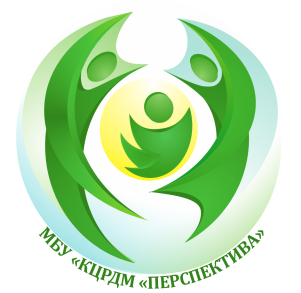 УПРАВЛЕНИЕ ПО ДЕЛАМ СЕМЬИ И МОЛОДЁЖИАДМИНИСТРАЦИИ ГОРОДА НОЯБРЬСКАМУНИЦИПАЛЬНОЕ БЮДЖЕТНОЕ УЧРЕЖДЕНИЕ «КОМПЛЕКСНЫЙ ЦЕНТР ПО РАБОТЕ С ДЕТЬМИ И МОЛОДЁЖЬЮ «ПЕРСПЕКТИВА»(МБУ «КЦРДМ «Перспектива»)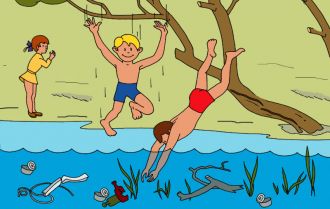 купание и ныряние в необорудованных водоемах, при волнении на водоемах и быстром течении;купание и ныряние в необорудованных водоемах, при волнении на водоемах и быстром течении;нарушение правил пользования плавающими средствами.нарушение правил пользования плавающими средствами.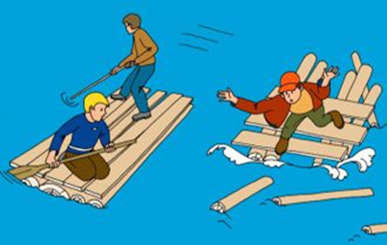 